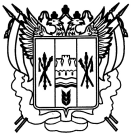 Российская ФедерацияРостовская областьЗаветинский районмуниципальное образование «Заветинское сельское поселение»Собрание депутатов Заветинского сельского поселения Проект Р е ш е н и я            ПринятоСобранием депутатов                                                          февраль2024 года	В соответствии с Федеральным законом от 21.12.2001 № 178-ФЗ «О приватизации государственного и муниципального имущества», решением  Собрания депутатов Заветинского сельского поселения от 19.09.2023 № 56 «О прогнозном плане (программе) приватизации  муниципального имущества муниципального образования «Заветинское сельское поселение» на плановый период 2023-2025 годов», Уставом муниципального образования «Заветинское сельское поселение», заслушав и обсудив  отчет Администрации Заветинского сельского поселения о выполнении прогнозного плана (программы) приватизации муниципального имущества Заветинского  сельского поселения за 2023 год, Собрание депутатовЗаветинского сельского поселенияРЕШИЛО:	1. Утвердить отчет о выполнении прогнозного плана (программы) приватизации муниципального имущества Заветинского сельского поселения за 2023 год согласно приложению.2. Рекомендовать Администрации Заветинского сельского поселения изучить спрос и предложения по реализации прогнозного плана (программы) приватизации муниципального имущества муниципального образования «Заветинское сельское поселение» на плановый период 2024-2026 годов с целью повышения доходов местного бюджета за счет приватизации муниципального имущества.3. Настоящее решение вступает в силу со дня его официального обнародования.4. Контроль за исполнением настоящего решения возложить на постоянную комиссию по бюджету, местным налогам, сборам, тарифам и муниципальной собственности (А.Е. Беденко).  Председатель Собрания депутатов- глава Заветинского сельского поселения                          В.И. Решетников     село Заветноефевраль 2024 года          № ОТЧЕТ о выполнении прогнозного плана (программы) приватизации муниципального имущества Заветинского  сельского поселения за 2023 год                          1.Перечень приватизированного имущества (имущество казны муниципального образования «Заветинское сельское поселение»)В 2023 году в местный бюджет поступили доходы от продажи муниципального имущества казны Заветинского сельского поселения в размере  1105300,00 руб. (один миллион сто пять тысяч триста рублей 00 копеек) по результатам проведенных аукционов Администрацией Заветинского сельского поселения.Об утверждении отчета о выполнении Прогнозного плана (программы) приватизации муниципального имущества Заветинского  сельского поселения за 2023 годПриложениек решению Собрания депутатов Заветинского сельского поселения «Об утверждении отчета о выполнении прогнозного плана (программы) приватизации муниципального имущества Заветинского  сельского поселения за 2023 год»№ 
п/пНаименование муниципального имущества Заветинского сельского поселенияСпособ приватизацииСроки приватизации (дата проведения торгов)Цена сделки (рублей)1.Здание (Здание), кадастровый номер 61:11:0010101:9707,площадь 368 кв. м., в пределах земельного участка, кадастровый номер  61:11:0010101:10290, площадь 1353 кв. м.,по адресу:Ростовская область, Заветинский район,  с. Заветное, пер. Гвардейская, дом 43ааукцион в электронной форме10.11.2023815300,002.Помещение (Нежилое помещение), кадастровый номер 61:11:0010101:6082, площадь 37,9 кв. м., в пределах земельного участка, кадастровый номер 61:11:0010101:1290, площадь 203 кв. м., по адресу: Ростовская область, Заветинский район, с. Заветное,                   ул. Ломоносова, дом 11, кв. 1аукцион в электронной форме10.11.2023290000,00                                                                                                        Итого                                                                                                        Итого                                                                                                        Итого                                                                                                        Итого1105300,00